Пресс-релизКоманда активистов из Санкт-Петербурга приняла участие в XIII Всероссийском чемпионате по компьютерному многоборью22 июня в Центре общения старшего поколения команда активистов из Санкт-Петербурга приняла участие в финальном этапе XIII Всероссийского чемпионата по компьютерному многоборью. В онлайн-режиме петербуржцы продемонстрировали свои навыки пользования персональным компьютером, поисковыми системами, приложениями на смартфонах и электронными сервисами. «Каждый из вас сегодня доказал, что жизнь в любом возрасте может быть яркой, интересной и разнообразной, что всегда можно быть готовым и открытым к новым знаниям. Главное — поверить в свои силы. Желаю участникам удачи, успехов, и не останавливаться на достигнутом, идти только вперед!», — открывая мероприятие, сказала заместитель управляющего Отделением Социального фонда по Санкт-Петербургу и Ленинградской области Валерия Батуркина.Крупнейший в мире IT-турнир для старшего поколения состоял из трёх номинаций:	«Работа на смартфоне»;	«Финансовая грамотность в цифровой среде»;	«Работа в поисковой системе Яндекс».Напомним, что основной целью чемпионата является популяризация компьютерных технологий среди граждан пожилого возраста, пенсионеров и лиц с ограниченными возможностями здоровья для успешной социальной адаптации в информационной среде, повышения качества жизни и упрощения получения различных услуг не выходя из дома.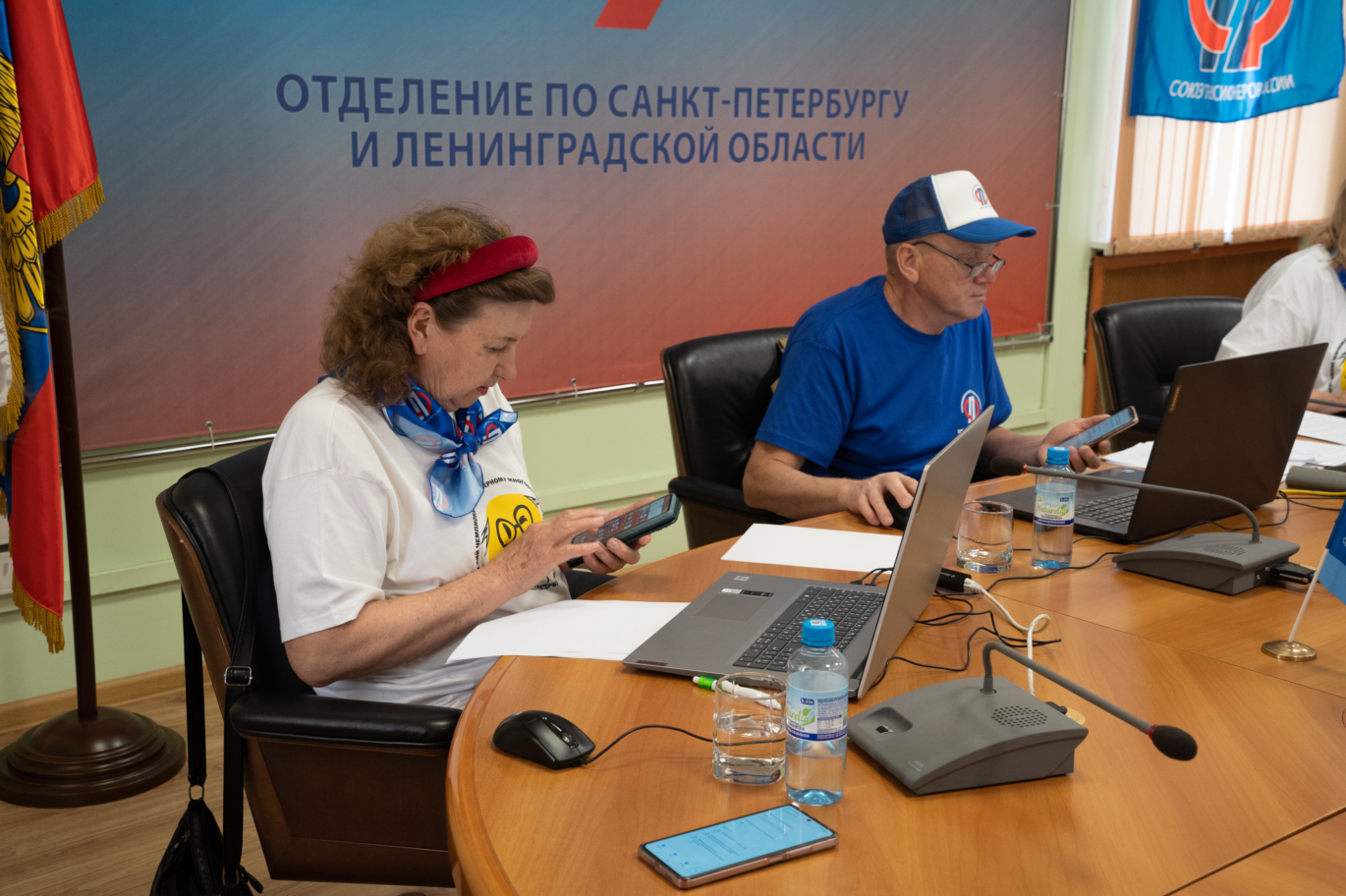 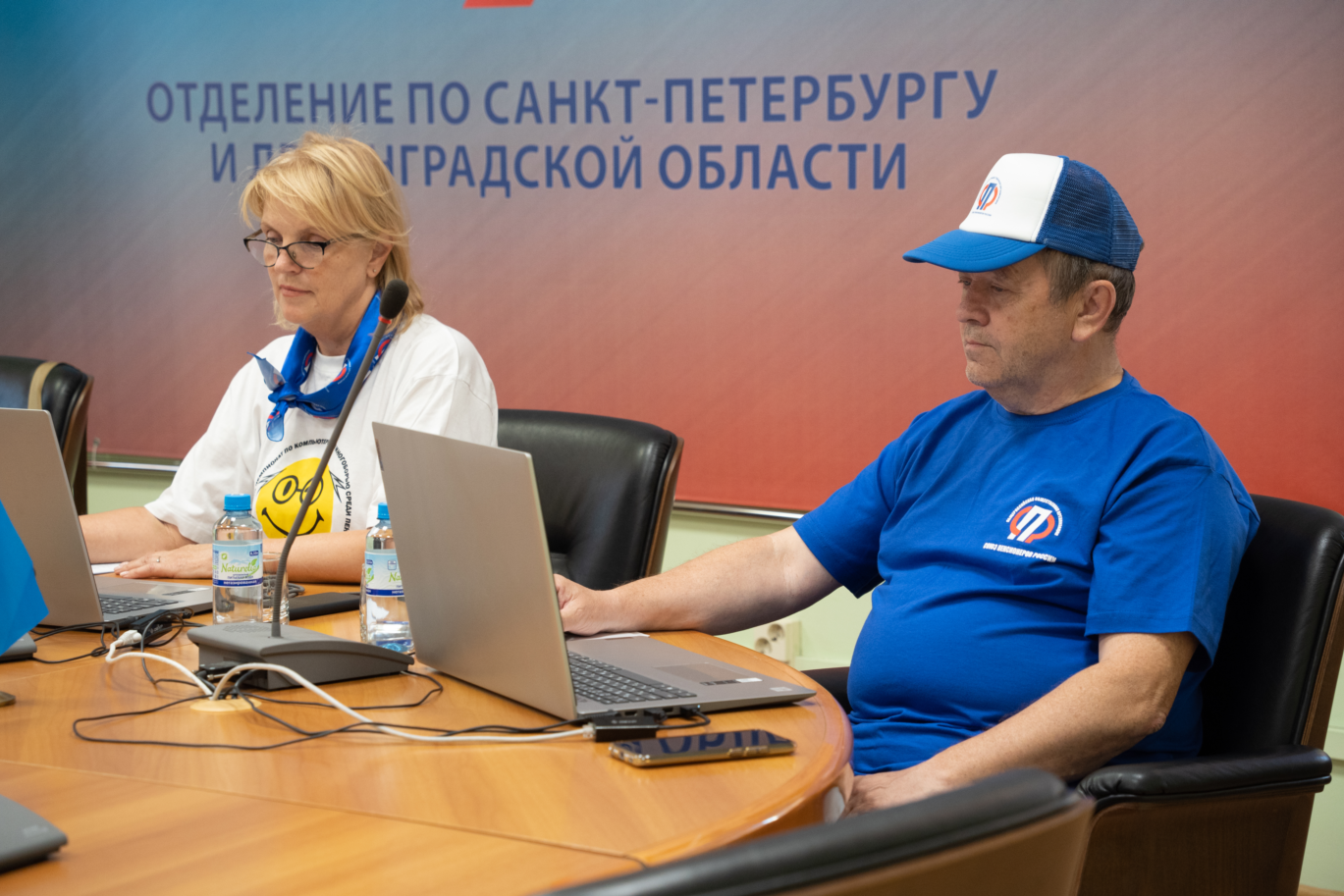 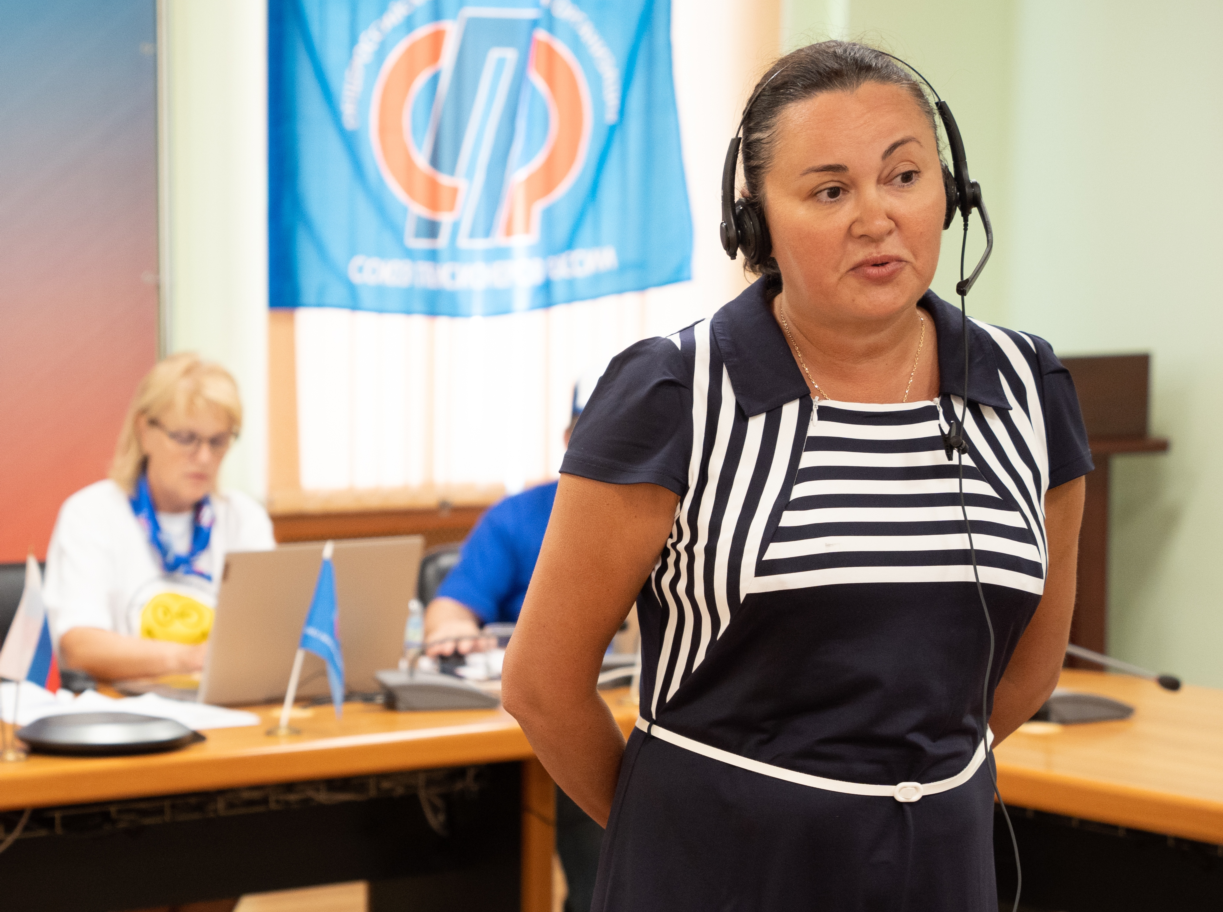 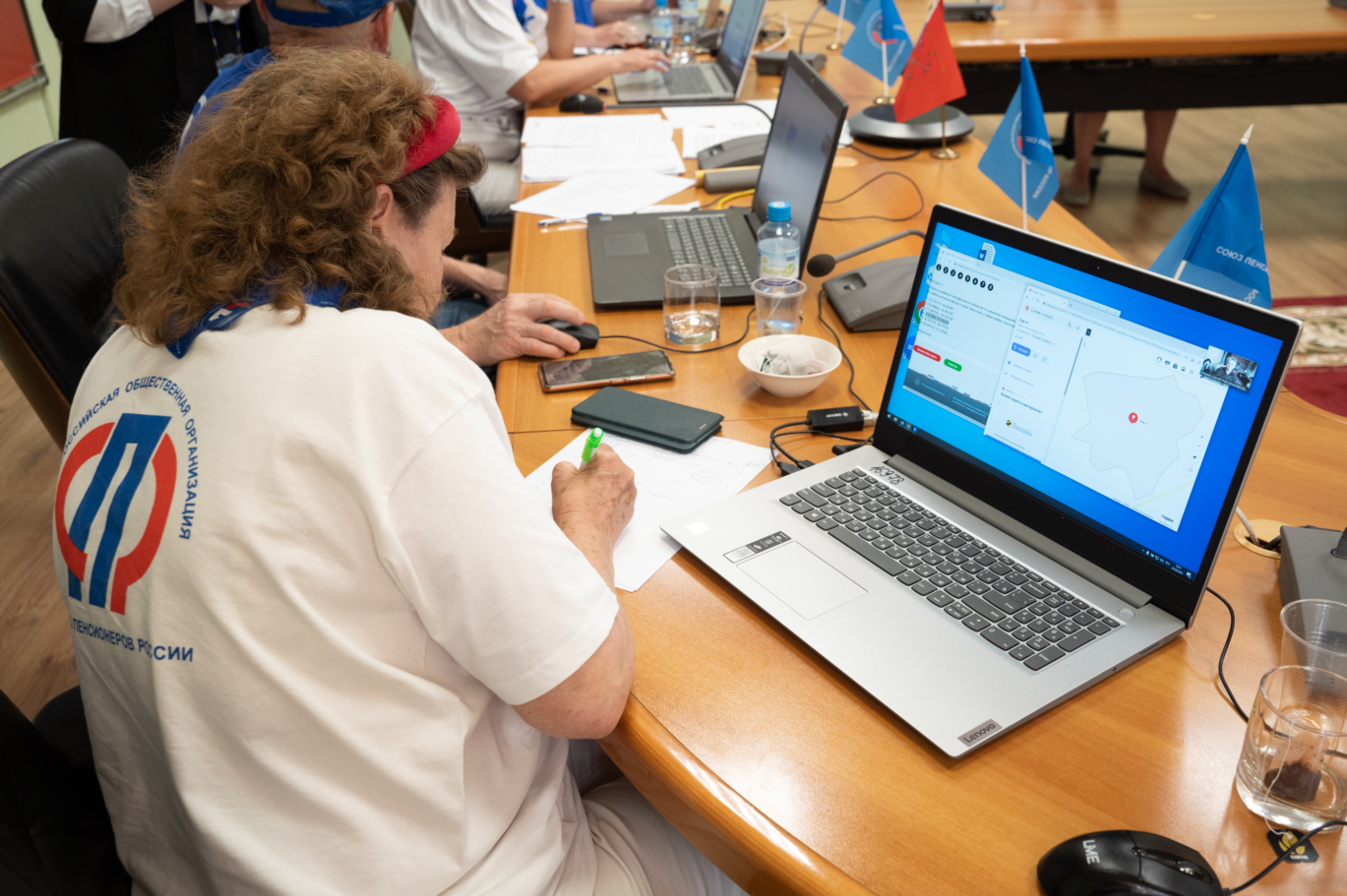 